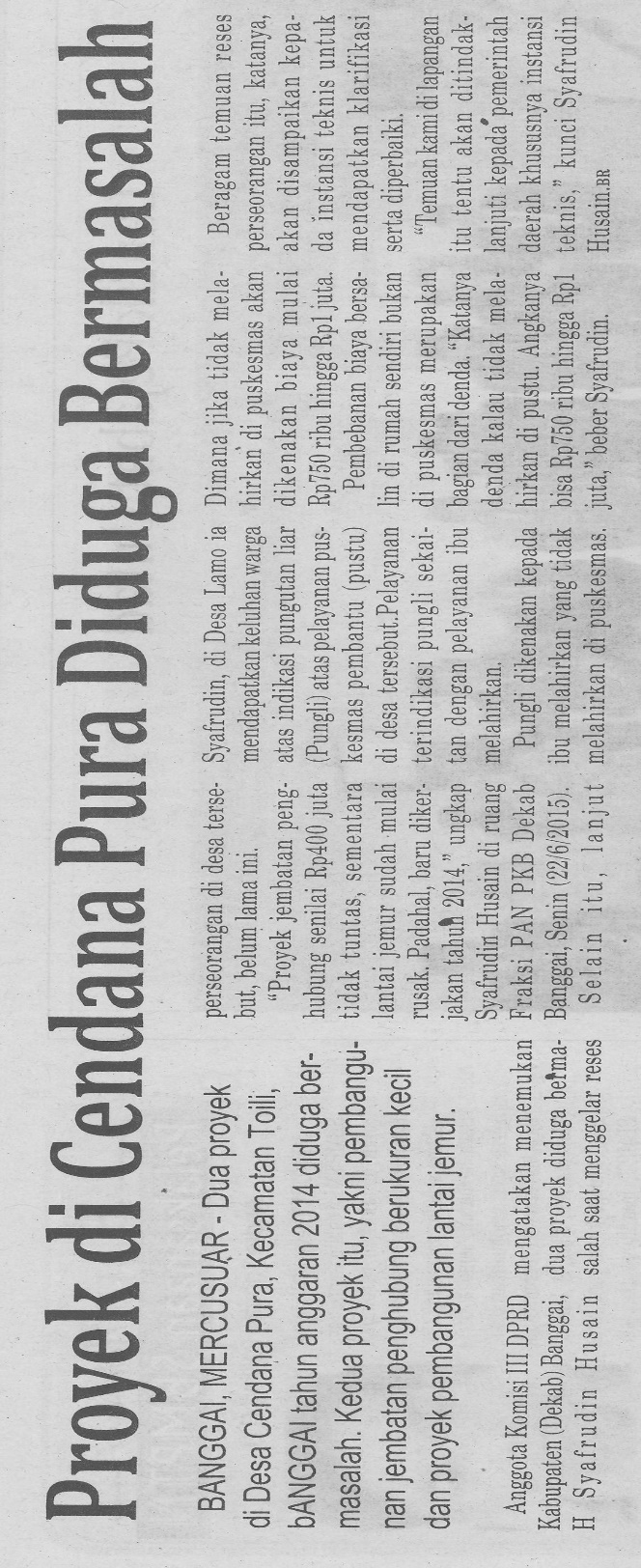 Harian    :MercusuarKasubaudSulteng IIHari, tanggal:Selasa, 23 Juni 2015KasubaudSulteng IIKeterangan:Proyek di Cendana Pura diduga bermasalahKasubaudSulteng IIEntitas:BanggaiKasubaudSulteng II